盘锦市双台子区人民政府办公室政务信息依申请公开流程图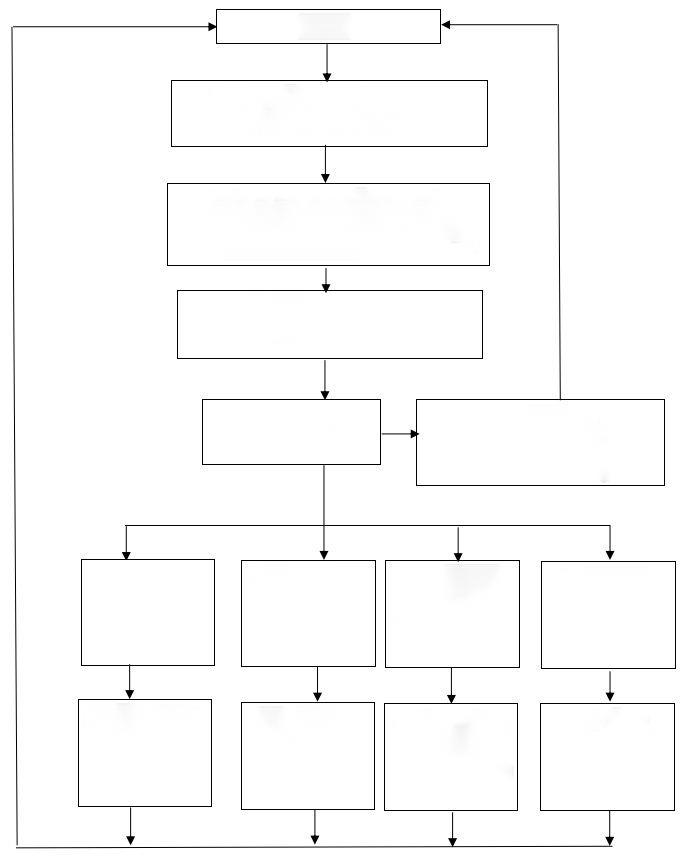 